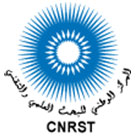 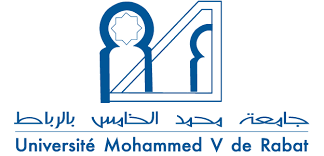 COMMUNIQUE DE PRESSE7e Edition du Concours Francophone International « Ma Thèse en 180 Secondes »Le Centre National pour la Recherche Scientifique et Technique (CNRST) et l’Université Mohammed V de Rabat (UM5-R) ont le plaisir d’annoncer le lancement de la campagne d’inscription pour le concours francophone international Ma Thèse en 180 secondes (MT180) - Edition 2020 dans les 12 universités publiques marocaines et ce, du 02 décembre 2019 au 02 février 2018.Ce concours, destiné aux doctorants de toutes les disciplines, permet à chaque candidat de présenter son travail de thèse en 3 minutes devant un auditoire de non spécialistes. Il offre ainsi la possibilité aux participants de parfaire leurs aptitudes et compétences en communication scientifique en exigeant d’eux de s’exprimer en termes simples, à travers un exposé clair, concis et convaincant de leurs travaux de recherche.Les objectifs de l’organisation de ce concours au Maroc sont : la mise en valeur de la relève scientifique marocaine, la formation des jeunes chercheurs à la communication et à la médiation des sciences, la facilitation de leur insertion professionnelle et le développement de leurs échanges avec des chercheurs d’autres disciplines et d’autres pays.Chaque université organisera son propre concours en mettant en compétition ses doctorants présélectionnés parmi la liste des inscrits. Les deux premiers lauréats de chaque université participeront à la finale nationale du concours qui aura lieu courant juin 2020 à l’Université Ibn Tofail de Kénitra. Le lauréat de cette finale nationale représentera le Maroc à la finale internationale du concours qui aura lieu fin septembre 2020 à Paris (France).Par ce communiqué, les inscriptions au concours des candidats doctorants sont déclarées ouvertes et le resteront jusqu’au 02 février 2020 à minuit. Elles se font via le site web de l’université d’appartenance du candidat en renseignant un formulaire téléchargeable et en le retournant à l’adresse électronique indiquée.En cette occasion, le CNRST et l’UM5R remercient leur sponsor officiel, la Fondation Banque populaire, ainsi que leurs partenaires, l’Institut français du Maroc et l’Agence universitaire de la francophonie. Pour tout renseignement, contacter : mt180s2020@um5.ac.ma ou mt180@cnrst.ma * : inspiré du concours Three minute thesis (3MTMC)